VÝROČNÍ ZPRÁVAO ČINNOSTI ŠKOLYza školní rok 2021/22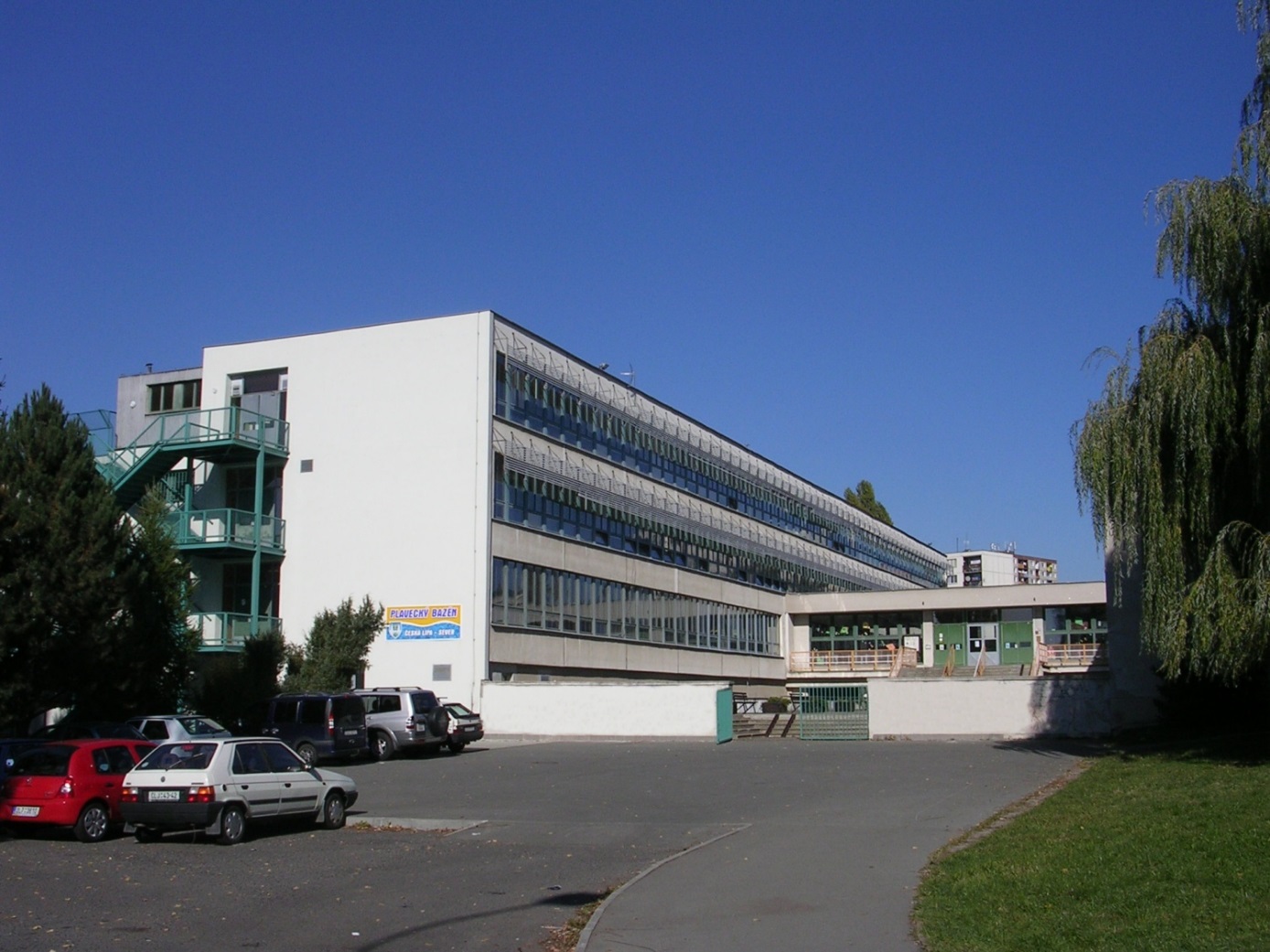 SCHVÁLENO ŠKOLSKOU RADOUdne:  13. 10. 20221. Základní údaje o škole	42. Organizace vzdělávání a výchovy	4Obory vzdělání, vzdělávací programy	4Přehled nepovinných předmětů a zájmových kroužků	53. Rámcový popis personálního zabezpečení činnosti školy	7Věková skladba pedagogického sboru	7Odborná kvalifikace pro přímou pedagogickou činnost	7Počty pracovníků	7Změny v pedagogickém sboru	8Platové podmínky pracovníků	84. Údaje o žácích	8Základní údaje o počtu tříd a žáků	8Údaje o zápisu žáků do prvních tříd základní školy	9Rozhodnutí vydaná ředitelem školy	95. Stručné vyhodnocení naplňování cílů školního vzdělávacího programu	9Učební plány	106. Výsledky výchovy a vzdělávání podle cílů stanovených vzdělávacími programy	12Výchovná opatření	12Přehled prospěchu žáků	12Počty zameškaných vyučovacích hodin ve školním roce 2021/22	13Žáci přijatí ke vzdělávání na střední školy	137. Údaje o prevenci	13Zajištění podpory žáků se speciálními vzdělávacími potřebami, nadáním a žáků s potřebou jazykové přípravy.	14Koncepce péče o nadané žáky na naší škole.	14Jazyková příprava	15Podpora žáků se speciálními vzdělávacími potřebami.	158. Údaje o dalším vzdělávání pedagogických pracovníků a odborného rozvoje nepedagogických pracovníků	169. Aktivity a prezentace školy na veřejnosti	18Výsledky soutěží a přehlídek 2021 - 2022	18Nové metody a formy práce:	35Vlastní prezentace školy, akademie	3510. Údaje o výsledcích kontrol	3611. Základní údaje o hospodaření školy	36Seznam použitých zkratek	37Přílohyč.  1  Přehledy prospěchu a absenceč.  2  Zpráva výchovného poradceč.  3  Zpráva metodika prevenceč.  4  Zhodnocení programu environmentálního vzdělávání č.  5  Zpráva o hospodaření za rok 2020č.  6  Protokoly z kontrol1. Základní údaje o škole Název školy: Základní škola, Česká Lípa, Školní 2520, příspěvková organizace.Adresa: Školní 2520, 470 05, Česká LípaPrávní forma a způsob hospodaření: Organizace je samostatnou příspěvkovou organizací s vlastními účty. Je právnickou osobou podle §18 občanského zákoníku. Organizace se zřizuje s účinností od 1. 1. 2003 na dobu neurčitou.Identifikační číslo organizace: 70982198.Identifikátor zařízení: 600074986.Zřizovatel: Město Česká Lípa, se sídlem nám. T. G. Masaryka č. p. 1, 470 36 Česká Lípa,IČO 260428.Ředitel školy: Mgr. Pavel ČernýZástupce pro 1. stupeň: Mgr. Eva JetenskáZástupce pro 2. stupeň: Mgr. Jiří VosálaAdresa pro dálkový přístup: www.zs-sever.cz; info@zs-sever.czŠkolská rada: školskou radu tvoří 6 členů. Dva zástupci jmenovaní zřizovatelem, dva zvolení zástupci z řad rodičů a dva zástupci zvoleni pedagogickými pracovníky. Při škole působí sdružení rodičů a odborová organizace.Druh školy: Základní škola, Česká Lípa, Školní 2520, příspěvková organizace je plně organizovaná základní škola s právní subjektivitou.Datum zařazení do sítě: 20. 3. 1996Datum zapsání do školského rejstříku: 1. 9. 2006Škola sdružuje:Základní škola – kapacita 780 žáků- IZO 102553882Školní družina – kapacita 130 žáků- IZO 116000074Školní jídelna  – kapacita 750 jídel- IZO 1026176782. Organizace vzdělávání a výchovy Obory vzdělání, vzdělávací programy Nabídka volitelných předmětů byla naposledy určena všem žákům 2. stupně. Žáci si mohli v daném ročníku zvolit jeden volitelný předmět, vybírat si mohli z těchto předmětů: 6. ročník – Plavání, Sportovní hry, Užité výtvarné činnosti7. ročník – Plavání, Sportovní hry, Užité výtvarné činnosti8. ročník – Plavání, Sportovní hry, Užité výtvarné činnosti9. ročník – Plavání, Sportovní hry, Užité výtvarné činnostiPřehled nepovinných předmětů a zájmových kroužků Na škole nenabízíme žákům žádný nepovinný předmět. Mohou využít bohaté nabídky těchto zájmových útvarů:Nabídka zájmových útvarů pro školní rok 2021/2022:3. Rámcový popis personálního zabezpečení činnosti školy Změny v pedagogickém sboru4. Údaje o žácích 5. Stručné vyhodnocení naplňování cílů školního vzdělávacího programu Na naší škole byli žáci vyučováni ve školním roce 2021/2022 dle školního vzdělávacího programu Sever – škola pro úspěšný život – školní vzdělávací program pro základní vzdělávání, od 1. 9. 2007 a těchto dodatků:dodatek č. 1. 1. 9. 2012 (standardy pro základní vzdělávání jsou součástí RVP)dodatek č. 2. 1. 9. 2013 (zařazení dalšího cizího jazyka na 2. stupeň, ve vybraných třídách byla zahájena výuka matematiky dle prof. Hejného) dodatek č. 3. 1. 1. 2014 (elektronická žákovská knížka, možnost zařazení písma Comenia script)dodatek č. 4. 1. 9. 2016 (zabezpečení vzdělávaní žáků nadaných + žáků se speciálními vzdělávacími potřebami)dodatek č. 5. 1. 9. 2019 (je možné slovní hodnocení pro žáky se SVP a pro žáky cizince) dodatek č. 6. 1. 9. 2019 (upravuje provoz školní družiny, výše poplatku za školní družiny, platby jsou poukazovány pouze bezhotovostně na účet školy).Hlavní cíle školního vzdělávacího programu vycházejí z cílů vzdělávání zakotvených v rámcovém vzdělávacím programu. Základní vzdělávání má žákům pomoci utvářet a postupně rozvíjet klíčové kompetence a poskytnout spolehlivý základ všeobecného vzdělání orientovaného především na situace blízké životu a na praktické jednání. Veškeré dokumenty ŠVP jsou uloženy na přístupném místě ve škole (kancelář ZŠ) -je možno do nich nahlédnout, pořizovat si opisy, udělat výpisy, popř. i kopie. Tento dokument je zveřejněn i na webových stránkách školy.Učební plányUčební plán pro 1. stupeňUčební plán pro 2. stupeňProtože jsme plaveckou školou, je plavecký výcvik zahrnut do hodin tělesné výchovy již od 1. ročníku. Žáci 2. stupně pak mohou pokračovat v plaveckém výcviku formou volitelného předmětu. Dělení tříd bylo provedeno v početných třídách ve výuce cizích jazyků, na 2. stupni se dělily krom cizích jazyků i pracovní činnosti a volitelné předměty (UVČ a SH). Na škole probíhala v rámci podpůrných opatření nepovinná výuka reedukace specifických poruch učení a pedagogická intervence. S nárůstem žáků cizinců na naší škole (Mongolové, Ukrajinci aj.) jsme se stali školou určenou pro bezplatnou jazykovou přípravu žáků cizinců (od 1. 9. 2021). Některé třídy 1. stupně se účastnily týdenních ozdravných pobytů, pro žáky 2. stupně byl realizován lyžařský výcvikový kurz.I tento školní rok byl narušen pandemií COVIDu 19 a to tím, že několik tříd muselo jít do karantény a učit se po nezbytně dlouhou dobu distančně. V porovnání s jinými školami bylo distanční výuky velice málo.V závěru školního roku jsme se připravovali na změnu učebního plánu v souvislosti s novou vzdělávací oblastí Informatika s účinností od 1. září 2021. Přestože nám zákon umožňuje zavádět změny postupně, zvolili jsme plný náběh již od září 2022.6. Výsledky výchovy a vzdělávání podle cílů stanovených vzdělávacími programy Počty zameškaných vyučovacích hodin ve školním roce 2021/22viz. příloha č. 2  Zpráva výchovného poradce7. Údaje o prevenci Poradenské služby školy – prevence SPJ, výchovné poradenství, poradenství k volbě povolání – činnost, spolupráce s PPP, SPC, speciálními pedagogy, policií ČR, psychology, sociálními odbory, rodiči, případně dalšími subjektyVýchovné poradkyně se věnují dětem s SPU. Poradenství na 2. stupni se více zaměřuje na výchovné problémy v dospívání a volbu povolání.V jednotlivých případech spolupracujeme podle možností s odbory sociální péče a péče o dítě.viz. přílohy:č. 2  Zpráva výchovného poradceč. 3  Zpráva metodika prevenceč. 4  Zhodnocení programu environmentálního vzdělávání Zajištění podpory žáků se speciálními vzdělávacími potřebami, nadáním a žáků s potřebou jazykové přípravy.Koncepce péče o nadané žáky na naší škole.Ve škole budeme vyhledávat nadání jednotlivých žáků a cíleným působením tato nadání maximálně rozvíjet. Tyto dispozice chceme rozvíjet ve výuce i zájmové činnosti. Byl ustanoven koordinátor práce s nadanými žáky.Ve škole vytváříme materiální, personální, organizační a tvůrčí podmínky pro stimulaci a rozvoj nadání a talentu.Nadaní žáci vyžadují specifické vzdělávací přístupy, jejichž plánování a začleňování do výuky je náročné. Uvědomujeme si, že nadaní žáci a studenti mají být vzděláváni v souladu se svými schopnostmi, dostávat úkoly a podněty, které odpovídají jejich rozumové úrovni a jejich nadání. Abychom mohli věnovat nadaným žákům potřebnou péči a pozornost, musíme být s problematikou nadání a nadaných seznámeni z různých hledisek, která s ní souvisejí. Jedná se zejména o potřebný vhled do oblasti identifikace a diagnostiky nadání, znalost specifických přístupů vhodných pro vzdělávání nadaných žáků a připravenost na jejich uplatňování ve výuce. Důležitá je rovněž orientace v možnostech realizace zájmové činnosti a mimoškolních aktivit pro nadané, na jejímž základě lze žákům i rodičům poskytovat vhodné tipy pro rozvoj nadání ve volném čase. Proto na naší škole působí Severáčkův klub nadaných dětí a jejich rodičů – „Heuréka“. Naší prioritou je vyhledávat a rozvíjet:rozumové a praktické nadání (matematické, lingvistické, přírodovědné a technické …)umělecké, tvořivé nadání (taneční, hudební, výtvarné, dramatické …)pohybové, sportovní nadání (všeobecná pohybová příprava a plavání)Tato nadání chceme rozvíjet nejenom v rámci výuky, ale i volnočasovými aktivitami. Klub „Heuréka“ má čtyři sekce:Matematicko-přírodovědnou (logická olympiáda, šifrovací soutěže, experimenty …)Uměleckou (tanec, sborový i sólový zpěv, dramatika)Sportovní (plavání)Herní klub deskových her Škola spolupracuje s Mensou ČR.Jazyková přípravaNa naší škole pokračuje jazykové přípravě dle § 20 školského zákona. Výuka probíhá ve dvou až třech skupinách pod vedením proškolených pedagogů prakticky každý den. V rámci projektu Města Česká Lípa na naší škole také pracuje „Integrační kroužek“. Souběžně s nárůstem pracovních příležitostí ve výrobní sféře v České Lípě dochází k navýšení počtu žáků – cizinců na některých českolipských školách, potažmo tedy i na ZŠ Sever. Tím vznikla nutnost a potřeba tyto žáky, především z Mongolska a Ukrajiny, systematičtěji vzdělávat.V časovém období 2021/22 byli žáci s odlišným mateřským jazykem vzděláváni v rámci tzv. integračního kroužku, který byl realizován 2x týdně v časové dotaci 2x60 minut. Vyjma tohoto měli žáci – cizinci možnost konzultovat své individuální jazykové nesnáze v rámci konzultačních hodin. Práce v kroužku je zaměřená především na rozvoj jazykových dovedností žáka, na rozvoj slovní zásoby, na porozumění českému jazyku, písemný projev je považován jako druhotný. Po opakované velmi dobré zkušenosti žáci pracují s jazykovými učebnicemi Svatavy Škodové Domino – Český jazyk pro malé cizince, k nimž náleží i příslušný pracovní sešit a poslechové CD. Vyjma tohoto žáci využívají velkého množství doplňkových učebních materiálů – didaktických karet, výukových her např. vydavatelství Alexander, vzdělávací desky s výměnnými kartami Logico Piccolo zakoupených díky finančním dotacím. Součástí osvojování českého jazyka jsou i didaktické materiály původně určené pro žáky s poruchami učení, které žákům – cizincům umožňují procvičení např. délky hlásek. Během každého setkávání žáků na integračním kroužku dochází k vzájemným jazykovým interakcím, zejména na počátku hodiny, kdy děti pokládají otázky jeden druhému a reagují na podněty vyučující. Obsah výuky je zaznamenáván v třídní knize zájmových útvarů. Žáci s odlišným mateřským jazykem jsou vzděláváni českému jazyku a dalším předmětům dle rozvrhu ve svých kmenových třídách. Třídní učitel v častých případech vytváří žáku plán pedagogické podpory, v němž jsou stanovena specifika jeho výuky. V některých případech jsou žáku poradnou stanovena i podpůrná opatření ke zvládnutí výuky. Je zcela v kompetenci učitele každého vyučovacího předmětu stanovit výukové cíle žáka – cizince a kritéria hodnocení jeho činnosti. K úspěšnému vzdělávání žáka – cizince nemalou měrou přispívá na naší škole i asistent pedagoga, je-li ve třídě přítomen. Ten svou pozornost věnuje právě i žákům s odlišným mateřským jazykem. K úspěšné práci integračního kroužku je nezbytná i spolupráce s třídními učiteli jednotlivých žáků.Podpora žáků se speciálními vzdělávacími potřebami.V rámci „Národního plánu doučování“ jsme v průběhu roku podpořili 166 žáků 537 hodinami doučování. Na škole působí 6 asistentů pedagoga.viz. přílohy:č. 2  Zpráva výchovného poradceč. 3  Zpráva metodika prevence8. Údaje o dalším vzdělávání pedagogických pracovníků a odborného rozvoje nepedagogických pracovníků 9. Aktivity a prezentace školy na veřejnosti Výsledky soutěží a přehlídek 2021 – 2022Školní rok 2021-2022 byl co se týče úspěchů našich žáků celkem mimořádný.Musíme vyzdvihnout několik skvělých výsledků v okresních kolech těchto soutěží našich žáků:2. místo – olympiáda v anglickém jazyce (žákyně 6. ročníku)2. místo – Pythagoriáda (žáci 8. + 9. ročníků)2. místo – Fyzikální olympiáda (žák 8. ročníku)3. - 4. místo – Pythagoriáda (žáci 6. + 7. ročníků)Velké úspěchy měly i dívky z Country Road na třech mistrovstvích České republiky, z nichž přivezly spoustu medailí. Nejvíce si však cenily medailí, které získaly na Mistrovství světa v country tancích v Rakousku. Získaly 5 zlatých a 2 stříbrné.Tím, že jsme plaveckou školou, tak ani naši plavci nezůstali pozadu. Účastnili se v průběhu školního roku několika soustředění i soutěží. Jeden žák 4. ročníku postoupil v nejvyšší soutěži své věkové kategorie mezi nejlepší plavce ČR.ŠKOLNÍ SOUTĚŽEMIMOŠKOLNÍ SOUTĚŽEŠKOLNÍ AKCEMIMOŠKOLNÍ AKCENové metody a formy práce:Naše používané metody a formy práce v době prezenční výuky:nově využíváme v některých hodinách AR a VR realituv rámci informatiky vyučujeme také robotikuučíme s pomocí interaktivních učebnicmetoda názorně demonstračnídidaktické hry a soutěže frontální výuka, skupinová výuka, kooperativní vyučováníaktivizační metodyprojekty, pokusy, projektové dny a laboratorní prácebesedy a přednáškypředávání informací a zkušeností, Naše používané metody a formy práce v době distanční výuky některých tříd:využívání aplikací Teams využívání vzdělávacích internetových portálůosobní předávání a vybírání úkolůVlastní prezentace školy, akademie Prezentace školy na veřejnosti:škola se prezentuje jako základní škola se zaměření na plavání (žáci 1. stupně plavou v rámci jedné hodiny TV)prezentujeme se prostřednictvím našich žáků-jejich výsledků, úspěchů včetně všech soutěží a veřejných vystoupení (pěvecký sbor, veřejné výstavy)naši školu se snažíme propagovat prostřednictvím Zpravodaje školyveřejnost může více informací zjistit z našich webových stránek (www.zs-sever.cz)každoročně pořádáme pro širokou veřejnost celodenní sobotní akci Den otevřených dveří a Školní akademiitaké se snažíme, aby o aktivitách našich žáků psal i denní tisk (MF Dnes, Městské noviny, Českolipský deník)Tzv. „malá školní akademie“ probíhá ve školním prostředí každoročně. Žáci našich zájmových útvarů zde prezentují před rodičovskou veřejností své pokroky v oblasti svých zájmů.Tzv. „velkou školní akademii“ plánujeme na školní rok 2022 – 2023, v němž škola slaví 40 let od svého otevření.10. Údaje o výsledcích kontrol Dne 23. – 25. 5. 2022 proběhla veřejnosprávní kontrola ve smyslu § 13 odst. 1 zákona č. 320/2001 Sb. (kontrolní orgán město Česká Lípa) Předmětem kontroly byla kontrola hospodaření s veřejnými prostředky z vybraného vzorku operací za účetní období roku 2021 a období účetně související, pověření fungování vnitřního kontrolního systému příspěvkové organizace, dodržování zásad efektivnosti, účelnosti a hospodárnosti při nakládání s majetkem a veřejnými prostředky.Bylo zjištěno, že příspěvková organizace postupovala v rozporu s § 5 zákona č. 340/2015 Sb., o registru smluv tím, že objednávky nebyly zveřejněny bezodkladně, nejpozději do 30 dnů. Dne 12. – 15. 10. 2020 proběhla veřejnosprávní kontrola ze strany České školní inspekce Libereckého inspektorátu na dodržování právních předpisů podle § 174 odst. 2 písm. d) zákona č. 561/2004 Sb., o předškolním, základním, středním, vyšším odborném a jiném vzdělávání (školský zákon), ve znění pozdějších předpisů, a zákona č. 255/2012 Sb., o kontrole (kontrolní řád), ve znění pozdějších přepisů. Kontrola byla provedena na místě kontrolující osobou Mgr. Janou Polaneckou, PhDr. Vladimírem Píšou, Mgr. Štěpánkou Martinkovou a Andreou Trejnarovou. Předmětem kontroly byla kontrola hospodaření s veřejnými prostředky, hospodaření školní jídelny, naplňování vyhlášky 107/2005 Sb., a zjišťování a hodnocení naplnění školních vzdělávacích programů a jejich soulad s právními předpisy. Bylo zjištěno porušení § 1 odst. 2 vyhlášky č. 107/2005 Sb., škola nenaplňuje komodity – cukr volný a tuky volné.viz. příloha č. 6 Protokoly z kontrol11. Základní údaje o hospodaření školy viz. příloha č. 5 Zpráva o hospodaření za rok 2021V České Lípě dne 6. 10. 2022Mgr. Pavel Černý, ředitel školySeznam použitých zkratekNázev zájmového útvaruUrčen pro: (třída)Termín a čas konáníKeramický kroužek1. stupeňPondělí    13:00 – 13:45Anglický jazyk2. ročníkyStředa      13:00 – 13:45Anglický jazyk4. ročníkyPondělí    12:45 – 13:30Hra na flétnu        mírně pokročilíČtvrtek    13:00 – 13:30Hra na flétnupokročilíČtvrtek    13:30 – 14:00Heuréka2. - 5. ročníkyČtvrtek    13:15 – 14:45Sborový zpěv           1. - 5. ročníkyStředa      13:00 – 13:50Sborový zpěv   6. - 9. ročníkyStředa      14:00 – 14:50Hudební kroužek1. stupeňČtvrtek    13:00 – 13:45Golf1. – 5. ročníkyPondělí    14:00 – 15:00Výtvarný kroužek     1. – 5. ročníkyÚterý        15:00 – 16:00Šikovné ručičkypro děti ŠDPondělí     15:00 – 16:00Školní knihovna1.  až  9. ročníkyStředa        9:40 – 9:55Čtvrtek      9:40 – 9:55Pátek         9:40 – 9:55Sportovně - turistický kroužek            1.  - 6. ročníkyPátek     15:15 – 16:15      (velká tělocvična)1x za měsíc- sobota - výletDopravní cyklistika5. - 9. ročníkyPondělí     13:00 – 13:45Pozn. Ostatní termíny dle dohody.Biologický kroužek  6. - 9. ročníkyStředa      14:00 – 15:00 Chytré hlavičky8. - 9. ročníkyČtvrtek    14:00 – 15:00-zahájen v prosinci 2021Klub techniky2. stupeňPondělí    14:00 – 15:00Taneční kroužek1. - 5. ročníkyPondělí    15:30 – 16:30(malá tělocvična)Taneční kroužek6. - 9. ročníkyPátek       15:30 – 17:00(malá tělocvična)Line dancepro mírně pokročiléPondělí    16:30 – 18:00(malá tělocvična)Line dancepro pokročiléPátek       17:00 – 18:30(malá tělocvična)Plavání závodní (PK I)dle výkonnostiPondělí    16:00 – 18:00Úterý       16:00 – 18:00Středa      16:00 – 18:00Čtvrtek    16:00 – 18:00Pátek       15:00 – 17:00Plavání závodní (PK II)dle výkonnostiPondělí    16:00 – 17:00Úterý       16:00 – 17:00Středa      16:00 – 17:00Čtvrtek    16:00 – 17:00Pátek       15:00 – 16:00Plavání závodní (PK III)dle výkonnostiPondělí    15:00 – 16:00Středa      15:00 – 16:00Pátek       14:00 – 15:00Zájmové plavání (PK V)3. – 6. ročníkPondělí    14:00 – 15:00Pátek       14:00 – 15:00Kondiční plavání (PK IV)RN 2010 a staršíPondělí    15:00 – 16:00Středa      15:00 – 16:00Plavání – přípravka (PK VI)2. – 4. ročníkPondělí    13:00 – 14:00Středa      14:00 – 15:00Přípravka PK (PK VII)ročník – dle výběru Pátek       13:00 – 14:00Věková skladba pedagogického sboru (včetně externistů)Věková skladba pedagogického sboru (včetně externistů)Věková skladba pedagogického sboru (včetně externistů)Věková skladba pedagogického sboru (včetně externistů)Věková skladba pedagogického sboru (včetně externistů)v přepočtených úvazcíchv přepočtených úvazcíchpočet        (přepočtení na plně zaměstnané)< 30 let31 - 40 let41 - 50 let51 let - důchodový věkdůchodový věkcelkemcelkem2,91 54,4613,695,7331,79z toho ženy2,914 4  11,19 4,7326,83Odborná kvalifikace pro přímou pedagogickou činnost (včetně externistů)Odborná kvalifikace pro přímou pedagogickou činnost (včetně externistů)Odborná kvalifikace pro přímou pedagogickou činnost (včetně externistů)Odborná kvalifikace pro přímou pedagogickou činnost (včetně externistů)v přepočtených úvazcíchv přepočtených úvazcíchPočet                           (přepočtení na plně zaměstnané)z toho bez odborné kvalifikace31,796,51Z toho:Z toho:Z toho:Počet                             (přepočtení na plně zaměstnané)z toho bez kvalifikacevýchovný poradcevýchovný poradcevýchovný poradce10koordinátor informačních a komunikačních technologiíkoordinátor informačních a komunikačních technologiíkoordinátor informačních a komunikačních technologií10koordinátor školního vzdělávacího programukoordinátor školního vzdělávacího programukoordinátor školního vzdělávacího programu10školní metodik prevenceškolní metodik prevenceškolní metodik prevence10koordinátor environmentální výchovykoordinátor environmentální výchovykoordinátor environmentální výchovy10Počty pracovníkůPočty pracovníkůFyzické osobyPřepočtený počet Učitelé ZŠ3531,8Asistentky pedagoga64,4Vychovatelky54,4Ostatní zaměstnanci1412,1Celkem6052,7Školní rok 2021/2022Školní rok 2021/2022Školní rok 2021/2022Nastoupili3Odešlina jinou školumimo školstvído důchoduOdešli021Platové podmínky pracovníkůPlatové podmínky pracovníků předcházející roksledovaný rokPočet pedagogických pracovníků37,334839,4055Počet nepedagogických pracovníků12,993812,6389Průměrná výše měsíčního platu pedagogických pracovníků4280740487Průměrná výše měsíčního platu nepedagogických pracovníků2286419676Průměrná výše nenárokových složek platu pedagogických pracovníků 50355945Průměrná výše nenárokových složek platu nepedagogických pracovníků 34165388Základní údaje o počtu tříd a žáků  Základní údaje o počtu tříd a žáků  Základní údaje o počtu tříd a žáků  Základní údaje o počtu tříd a žáků  Počet třídPočet třídCelkový počet žákůCelkový počet žákůPočet žáků na 1 tříduPočet žáků na 1 tříduPočet žáků na učitelePočet žáků na učitelepředcházející šk.roksledovaný šk.rokpřecházející šk.roksledovaný šk.rokpřecházející šk.roksledovaný šk.rokpředcházející šk.roksledovaný šk.rok1. stupeň13132602362018,216,615,72. stupeň9919718921,921,013,111,9Celkem222245742520,819,314,913,8Údaje o zápisu žáků do prvních tříd základní školy Údaje o zápisu žáků do prvních tříd základní školy Údaje o zápisu žáků do prvních tříd základní školy Údaje o zápisu žáků do prvních tříd základní školy (z výkazu MŠMT)(z výkazu MŠMT)Předcházející školní rokPředcházející školní rokPředcházející školní rokSledovaný školní rokSledovaný školní rokSledovaný školní rokZapsaní do 1. třídyPočet žádostí o odkladNastoupí do 1. třídyZapsaní do 1. třídyPočet žádostí o odkladNastoupí do 1. třídy41113740734Rozhodnutí vydaná ředitelem školyRozhodnutí:početo přijetí k základnímu vzdělávání64o odkladu povinné školní docházky10o dodatečném odkladu povinné školní docházky2o pokračování v základním vzdělávání1o prominutí úplaty za poskytování školských služeb0o snížení úplaty za poskytování školských služeb0o přestupu žáka z jiné ZŠ24o přeřazení žáka do vyššího ročníku 0o povolení individuálního vzdělávání0o zrušení povolení individuálního vzdělávání 0celkem101Vzdělávací oblastVyučovací předmět1.2.3.4.5.celkemŠVPcelkemRVPJazyk a jazyková komunikaceČeský jazyk98 + 17 + 16 + 15 + 235 + 535Jazyk a jazyková komunikaceAnglický jazykNěmecký jazyk0033399Matematika a  její aplikaceMatematika44 + 14 + 14 + 14 + 120 + 420Informační a komunikační technologieInformatika---    0+111+11Člověk a jeho světNáš svět22233 + 112+112Umění a kulturaHudební výchova111111212Umění a kulturaVýtvarná výchova111221212Člověk a zdravíTělesná výchova22 + 12 + 12 + 1210 + 310Člověk a svět prácePracovní činnosti1111155  Celkem základní počet hodin  Celkem základní počet hodin201921222290 + 14104  Celkem disponibilní počet hodin  Celkem disponibilní počet hodin033441414  Celkový počet hodin v ročníku  Celkový počet hodin v ročníku2022242626118118Vzdělávací oblastVyučovací předmět6.7.8.9.celkemŠVPcelkemRVPJazyk a jazyková komunikaceČeský jazyk443 + 14 + 115 + 215Jazyk a jazyková komunikaceAnglický jazyk33331212Jazyk a jazyková komunikaceNěmecký jazyk      33331212Jazyk a jazyková komunikaceDalší cizí jazyk (AJ,NJ)022266Matematika a  její aplikaceMatematika444+13 + 115 + 215Infomační a komunikační technologieInfomatika1---11Člověk a společnostDějepis2221 + 17 + 111Člověk a společnostObčanská výchova1111411Člověk a příodaFyzika1221 + 16 + 121Člověk a příodaChemie--21 + 13 + 121Člověk a příodaPříodopis1 + 1      221 + 16 + 221Člověk a příodaZeměpis21 + 1 216 + 121Umění a kultuaHudební výchova1111410Umění a kultuaVýtvaná výchova2112610Člověk a zdavíTělesná výchova2221 + 17 + 110Člověk a zdavíVýchova ke zdaví   0 + 11113 + 110Člověk a svět pácePacovní činnosti1 + 1110 + 13 + 23Volitelný předmět   0 + 1   0 + 1  0 + 10 + 10 + 40  Celkem základní počet hodin  Celkem základní počet hodin25272923104104  Celkem disponibilní počet hodin  Celkem disponibilní počet hodin42391818  Celkový počet hodin v očníku  Celkový počet hodin v očníku29293232122122Výchovná opatřenípočet1. pololetí2. pololetípochvala třídního učitele 1324pochvala ředitele školy722jiná ocenění00napomenutí2424důtka třídního učitele3647důtka ředitele školy1922sníž. známka  z chování88Přehled prospěchu žákůpočet1. pololetí2. pololetíprospěl s vyznamenáním175 181prospěl218225neprospěl3420nehodnocen10omluvenýchomluvenýchneomluvenýchneomluvenýchcelkemØ na 1 žákacelkemØ na 1 žákaI. pololetíI. pololetí3278476,21790,4II. pololetíII. pololetí3028370,87230,8Žáci přijatí ke vzdělávání na střední školyTyp školyPočet přijatých žáků%víceleté gymnázium (žáci 5. ročníků)00čtyřleté gymnázium0100umělecká škola1100střední odborná škola - s maturitou15100střední odborné učiliště - s výučním listem23100DatumNázev školení - seminářePořadatelPedagogičtí pracovníci22.02.2022Konverzační hry ve výuce cizích jazykůWocaBee. S.r.o.01.03.2022Kritické myšlení na hodinách cizích jazykůWocaBee. S.r.o.15.03.2022How to teach vocabulary creativelyWocaBee. S.r.o.17.03.2022Interaktivita taktik hravě - Nové trendy 1. stupeňTaktik24.08.2022Inovativní metody ve výuce cizích jazykůWocaBee. S.r.o.29.08.2022Slovní zásoba s WocaBEEWocaBee. S.r.o.06.11.2021Rozvoj mluvení a výslovnostiAsociace učitelů jako cizího jazyka, z.s.11.04.2022Kybernetická bezpečnost a prevenceNárodní pedagogický institut, Praha21.04.2022Revize RVP ZV - Startovací balíček - Infor.systémyNárodní pedagogický institut, Praha27.04.2022Revize RVP ZV - DIGI plovárnaNárodní pedagogický institut, Praha24.08.2022Lex Ukrajina 2 - Legislativní novinkyProfiEduca, Česká Třebová08.06.2022Podpora procesů akaptace a integrace dětíNárodní pedagogický institut, Praha19.01.2022Čtenářská gramotnost na ZŠ ve prospěch inkluze žákůNárodní pedagogický institu, Praha07.09.2021Jak používat aplikaci WocaBee?WocaBee, s.r.o.07.12.2021Autenteické matierály při výuce cizích jazykůWocaBee, s.r.o.14.01.2021Jak kreativně a hravě na gramatikuWocaBee, s.r.o.20.01.2022Hravá hudební výchovaTaktik Internationa, s.r.o., Praha22.02.2022Konverzační hry ve výuce cizích jazykůWocaBee, s.r.o.01.03.2022Kritické myšlení na hodinách cizích jazykůWocaBee, s.r.o.08.03.2022Matematická gramotnost I - aktivity nejen na začátek …Národní pedagogický institu, Praha22.09.2021Úvod do výuky češtiny jako druhého jazyka na ZŠNárodní pedagogický institut, Praha20.10. - 25.11.21Práce s žáky se sociálně znevýhodněného prostředíCLU3V z.s., Česká Lípa01.11.2021Webinář Čeština jako druhý jazyk na ZŠ INárodní pedagogický institut, Praha06.11.2021Rozvoj mluvení a výslovnostiAsociace učitelů jako cizího jazyka, z.s.22.11.2021Webinář Čeština jako druhý jazyk na ZŠ IINárodní pedagogický institut, Praha24.11.2021První kroky při podpoře žáků s odlišným mat.jazykemMETA, Praha06.12.2021Webinář Čeština jako druhý jazyk na ZŠ IIINárodní pedagogický institut, Praha08.12.2021Jak zjistit úroveň a cíle češtiny jako 2. jazykaMETA, Praha20.04.2022Webinář Jazyková příprava pro žáky OMJ na ZŠNárodní pedagogický institut, Praha12.05.2022Webinář Jak postupovat v přijímání a začleňováníNárodní pedagogický institut, Praha24.05.2022Webinář Vykročte do 1. ročníkuTaktik25.05.2022Webinář Hudební výchova s Danielou TaylorTaktik13.06.2022Alternativní metody ve výuce žáků s odlišným mat.jaz.Národní pedagogický institut, Praha15.06.2022Hry ve výuce češtiny jako cizího jazykaNárodní pedagogický institut, Praha30.08.2022Webinář Než vykročíte do 1. ročníkuTaktik08.03.2022Matematická gramotnost I - aktivity nejen na začátek …Národní pedagogický institu, Praha17.03.2022Vocabulary with WocaBee easily and effectivelyWocaBee s.r.o.06.04.2022Aktivní učitel - Zásobník aktivit učitele AJNárodní pedagogický institut, Praha04.11.2021Liberecká M.R.K.E.V.Zoologická zahrada Liberec,p.o.26.11.2021Programovací jazyk ScratchNárodní pedagogický institut,13.12.2021Organizace přijímacího řízení na SŠ, vyplnění přihlášekNárodní pedagogický institut,15.11.2021Tvořivá práce s tématickými textyNárodní pedagogický institut, Praha15.10.2021Výuka finanční gramotnosti pro II. stupeň základní školyNárodní pedagogický institut, Praha26.11.2021Programovací jazyk ScratchNárodní pedagogický institut,15.10.2021Výuka finanční gramotnosti pro II. stupeň základní školyNárodní pedagogický institut, Praha30.08.2022Nastartování nových vztahů ve tříděSpolečně k bezpečí, Orlík nad Vltavou22.09.2021Úvod do výuky češtiny jako druhého jazyka na ZŠNárodní pedagogický institut, Praha18.10.2021Webinář Čestina jako druhý jaky na ZŠ INárodní pedagogický institut, Praha20.10.2021Výuka českého jazyka pro žáky se SVPNárodní pedagogický institut, Praha07.12.2021Webinář Čestina jako druhý jaky na ZŠ IINárodní pedagogický institut, Praha14.12.2021Webinář Čestina jako druhý jaky na ZŠ IIINárodní pedagogický institut, Praha11.03.2022Webinář Začleňování žáků s odlišným mat. jazykem Národní pedagogický institut, Praha15.03.2022Využití iPadů při podpoře výuky naukových předmětůNárodní pedagogický institut, Praha17.05.2022Tvořivá interpretace Čapkova dramatu Bílá nemocNárodní pedagogický institu, Praha29.11.2021Jak na nový RVP ZV ve školeNárodní pedagogický institu, Praha17.03.2022Přijímání a začleňování žáků cizincůNárodní pedagogický institu, Praha14.9. - 20.10.21Profesní průprava zástupců řediteleNárodní pedagogický institu, Praha29.11.2021Jak na nový RVP ZV ve školeNárodní pedagogický institu, Praha17.03.2022Revize RVP ZV - Vzdělávání koordinátorů změnyNárodní pedagogický institu, Praha14.9. - 20.10.21Profesní průprava zástupců řediteleZDrSEM, Praha17. - 21.2021Zdravotník zotavovacích akcíNepedagogičtí pracovníci17.03.2022Povinná elektronizace spisovky ve školstvíNakladatelství Forum, Praha21.10.2021Forum, PrahaNová pravidla pro školní stravováníDENNÁZEV AKCE, PROGRAMTŘÍDA, VYUČUJÍCÍ2.9.2021Severská pětkaplavecký maratonplavecký bazén Sever Česká Lípa1. stupeň + 2. stupeň(kromě 1. ročníků)vybraní žáci1.11.2021Pythagoriádaškolní kolo matematické soutěžepostup 4 žáků 2. stupně2. stupeňvybraní žáci26.11.2021MaSoon-line týmová matematická soutěž2. stupeňvybraní žáci30.11.2021Vyhlášení výsledků výtvarné soutěže„Ve městě“žáci školy14.12.2021Vánoční soutěžvýroba adventních věncůsoutěž v kategorii kolektivů i jednotlivcůžáci 1. stupně11.1.2022Dějepisná olympiáda8. a 9. třídyvybraní žáci18.1.2022Olympiáda v Českém jazycePostup dvou dívek 2. stupně8. a 9. třídyvybraní žáci18.1.2022Olympiáda v Anglickém jazycepostup 2 žáků 2. stupně2.stupeňvybraní žáci7.2.2022Zeměpisná olympiádakategorie A (6.ročník)- první 3 žáci každé kategorie postoupili do okresního kola2.stupeňvybraní žáci25.6.2022„Svítíčko“Školní taneční soutěž, přehlídka pro rodiče1. Místo kategorie Starter Mini2. místo kategorie Starter Mini1. místo kategorie Starter Děti3. místo kategorie Newcomer Open Děti1. místo kategorie Novice Classic Děti2. místo kategorie Novice Open Děti2. místo kategorie GeneračníTaneční skupinaCountry Road27.6.2022Vyhlášení výsledků výtvarné soutěže„Život u vody i pod vodou“žáci 1. stupně29.6.2022Vyhlášení výsledků výtvarné soutěže„Z živočišné říše“Žáci 2. stupněDENNÁZEV AKCE, PROGRAMTŘÍDA, VYUČUJÍCÍ10.9.2021 -12.9.2021Mistrovství České republiky v country tancíchPardubice2. místo v kategorii Moderní country staršíTaneční skupinaCountry Road11.9.2021Děčínský pohárplavecké závodyDěčínVybraní žáci15.9.2021Přespolní běh na Rasově Hůrce Česká Lípa2. stupeňvybraní žáci18.9.2021DROP CUPplavecké závodyJablonec nad Nisouvybraní žáci20.9.2021Výtvarná soutěž „Kolik řečí umíš, tolikrát jsi člověkem“Eurocentrum Liberecvybraní žáci1.10.2021 –3.10.2021Austrian Country Westren Dance Championships – kvalifikační soutěž na Mistrovství SvětaRakousko, St. Pölten1. místo kategorie Social Youth1. místo kategorie Social Teen1. místo kategorie Newcomer Youth5. místo kategorie Newcomer Youth1. místo kategorie Modern Kids Basic4. místo kategorie Modern Kids BasicTaneční skupinaCountry Road2.10.2021Mimořádný přebor Libereckého krajeplavecké závodyČeská Lípavybraní žáci9.10.2021Mladoboleslavská vlnkaplavecké závodyMladá Boleslavvybraní žáci16.10.2021-17.10.2021Plavecké čtyřutkáníplavecké závodyLiberecvybraní žáci28.10.2021-31.10.2021Czech Openkvalifikační soutěž na Mistrovství Světa Písek1. místo kategorie Social Teen3. místo kategorie Social Teen1. místo kategorie Newcomer YouthTaneční skupinaCountry Road1.11.2021Jazykový WocaBee šampionát 2021soutěž v učení slovíček cizího jazyka2. místo v okresním kole – angličtinaŠampionát probíhá online v aplikaci pro učení cizích slovíček s názvem WocaBee v soutěžním období mezi 20.10. a 29.10.20215.A6.11.2021Děčínské sprintyplavecké závodyDěčínvybraní žáci20.11.2021-21.11.2021Přebor Libereckého krajeplavecké závodyJablonec nad Nisouvybraní žáci24.11.2021Ekologická soutěž pro žáky ZŠ a gymnáziíon-line soutěž ve znalostech zoologie, etnografie, ornitologie, botaniky, ekologie2. stupeňvybraní žáci26.11.2022MaSotýmová matematická soutěž, žáci počítají matematické příklady a řeší různé logické úlohyGymnázium Česká Lípa2. stupeňvybraní žáci7.12.2021Pythagoriádaokresní kolo matematické soutěžeGymnázium Česká Lípa3. – 4. místo6. a 7. ročníky8.12.2021Pythagoriádaokresní kolo matematické soutěžeGymnázium Česká Lípa2. místo8. a 9. ročníky12.12.2021Taneční soutěž „Tančí celá škola“vyhlášeno ČT edu ve spolupráci se StarDance.V průběhu listopadu a prosince žáci nacvičili taneční vystoupení a video poslali do české televize.vybraní žáci15.1.2022Neratovický pohárplavecké závodyNeratovicevybraní žáci29.1.2022Mistrovství České republiky družstevplavecké závodyČeská Lípavybraní žáci26.2.2022Mimořádný přebor Libereckého kraje dlouhé tratěplavecké závodyLiberecvybraní žáci4.3.2022Memoriál Zdeňka Vaněčkaplavecké závodyÚstí nad Labemvybraní žáci12.3.2022DROP CUPplavecké závodyJablonec nad Nisouvybraní žáci17.3.2022Okresní kolo recitační soutěžeNový Borvybraní žáci18.3.2022Okresní kolo Olympiády v Anglickém jazyceDDM Libertin Česká Lípa2. místo2.stupeňvybraní žáci18.3.2022Recitační soutěžDDM Smetanka Nový Borvybraní žáci23.3.2022Okresní kolo Fyzikální olympiádyGymnázium Česká Lípa2. místo2. stupeňvybraní žáci25.3.2022Okresní kolo Dějepisné olympiádyDDM Libertin Česká Lípa2. stupeňvybraní žáci27.3.2022Cena TJ Bižuterieplavecké závodyJablonec Nad Nisouvybraní žáci29.3.2022Okresní kolo Olympiády v Českém jazyceGymnázium Česká Lípa2. stupeňvybraní žáci9.4.2022Velká cena Rumburkuplavecké závodyRumburkvybraní žáci23.4.2022–24.4.2022Plavecké čtyřutkáníplavecké závodyČeská Lípavybraní žáci29.4.2022Májové štafetyZákupy u České Lípy-závody v běhu pro žáky základních školvybraní žáci4.5.2022Okresní kolo ve florbaluČeská Lípa – sportovní halavybraní žáci7.5.2022Velká cena Varnsdorfuplavecké závodyVarnsdorfvybraní žáci11.5.2022MaSotýmová matematická soutěž, žáci počítají matematické příklady a řeší různé logické úlohyGymnázium Česká Lípa2. stupeňvybraní žáci13.5.2022-15.5.2022Mistrovství České republiky v country tancíchPraha2. místo kategorie A4S Line dance starší3. místo kategorie V1O Tanec na nápovědu4. místo kategorie A5S Moderní country staršíTaneční skupinaCountry Road14.5.2022Děčínský pohárplavecké závodyDěčínvybraní žáci20.5.2022-22.5.2022Mistrovství České republiky v Line DancePísek3. místo kategorie Generační1. místo kategorie Classic Junior Novice1. místo Classic Kiddie Newcomer5. místo Open Junior Newcomer1. místo Open Junior Novice1. místo Open Kiddie Newcomer5. místo Starter KiddieTaneční skupinaCountry Road21.5.2022Velká cena Ústí nad Labemplavecké závodyÚstí nad Labemvybraní žáci25.5.2022Ještědská hlídkabranně vědomostní soutěž pro žáky základních školTanvaldpořádající: Krajské vojenské velitelství Liberec2. stupeňvybraní žáci28.5.2022-29.5.2022Krajský přebor Libereckého krajeplavecké závodyČeská Lípavybraní žáci25.8.2022-28.8.2022Kvalifikační soutěž na Mistrovství světa Austrian Open Line DanceTelfs – Rakousko1. místo kategorie Starter Kiddie5. místo kategorie Starter Kiddie1. místo kategorie Newcomer Kiddie Classic1. místo kategorie Newcomer Kiddie Open1. místo kategorie Newcomer Junior Classic2. místo kategorie Newcomer Junior Open1. místo kategorie Novice Junior Classic2. místo kategorie Novice Junior OpenTaneční skupinaCountry RoadDENNÁZEV AKCE, PROGRAMTŘÍDA, VYUČUJÍCÍ17.9.2021MF Dnes – fotografování prvňáčkůzveřejnění v MF Dnes1. ročníky27.9.2021Náborové vystoupení do tanečního kroužkupro 1. stupeň školyTaneční skupinaCountry Road21.10.2021Halloweenské hrátkyvyřezávání dýní, soutěže3.C26.10.2021Projektový den ve škole„Masky masopustní a jiné“výroba vlastních masekŠkolní družina26.10.2021Den cizích jazykůtéma „Naši žáci pocházejí z různých zemí“Žáci a učitelé školy2.11.2021Primární prevence6.B, 8.C4.11.2021Primární prevence6.A, 7.B9.11.2021Primární prevence7.A, 8.A10.11.2021Den bláznivých účesůŽáci a učitelé školy16.11.2021Strašidelná školaStrašidelné odpoledne ve škole.„Oblečte se do kostýmů a přijďte si zasoutěžit do naší strašidelné školy“.Za splněné úkoly čeká žáky odměna.žáci 1. – 3. stupně20.11.2021Setkání mongolských žáků ze základních a středních školtéma „Možnosti dalšího vzdělávání po ukončení základní školy“mongolská asistentka22.11.2021Prezentace Euroškoly Česká Lípa9.A, 9.B26.11.2021Projektový den „Mongolsko“seznámení s kulturou a životem v Mongolsku,ukázka národních krojů, tanců, hudebních nástrojů, receptů národních jídelŽáci a učitelé školy, mongolská asistentka1.12.2021-17.12.2021Adventní sbírka pro opuštěná zvířataútulek Bona, Kozly Česká LípaŽáci a učitelé školy3.12.2021Čert a Mikuláš ve školeŽáci a učitelé školy,školní družina9.12.2021Stavění sněhuláků5.A13.12.2021Vánoční besídkaŠkolní družina Sluníčko14.12.2021Pečení vánočního cukroví4.A14.12.2021Vánoční besídkaŠkolní družina Medvídek15.12.2021Pečení vánočního cukroví3.B16.12.2021Vánoční dílničky3.C16.12.2021Pečení vánočního cukroví3.A, 5.A17.12.2021Vánoční diskotéka5.A17.12.2021Pečení vánočního cukroví1.A, 9.A17.12.2021„Vánoční hodina“taneční vystoupeníTaneční skupinaCountry Road20.12.2021Pečení vánočního cukroví4.B, 5.C21.12.2021Pečení vánočního cukrovívánoční dílničky2.B22.12.2021Vánoční dílničky3.A22.12.2021Vánoční besídky ve školeUčitelé a žáci školy6.1.2022Tři královébesídka – tvoření, tradice2.A 2.B14.1.2022Teplákový denŽáci a učitelé školyŠkolní parlament11.2.2022Maškarní karnevalhry a soutěže v maskáchtělocvična školy2.B, 2.C, 3.A, 3.B, 5.A7.2.2022-11.2.2022Barevný týdentýden ve znamení originálních módních barevných kombinacípondělí: černáúterý: růžovástředa: modráčtvrtek: fialovo-bílápátek: červenáŽáci a učitelé školyŠkolní parlament24.2.2022Maškarní karnevalhry a soutěže v maskáchklubovna školy1.A, 1.B14.3.2022Maškarní karnevalhry a soutěže v maskáchklubovna školy4.A, 4.B16.3.2022Beseda s Josefem „Sanchez“ Kublouklubovna školytéma přednášky: životní motivace-cíle a jejich dosažení, showbussines bez obalu, peníze nejsou všechno8. a 9. ročníky26.3.2022Den otevřených dveřízváni jsou všichni, kteří mají zájem poznat co nabízí škola svým žákům1.4.2022„Noc s Andersenem“spaní ve škole, čtení, hry, soutěže2.A, 2.B, 2.C, 3.A, 3.B, 3.C, 5.A5.4.2022Primární prevence6.B, 8.C7.4.2022Primární prevence6.A, 7.B11.4.2022Beseda s Policií České republikytéma: „Krádeže stokrát jinak“4.A12.4.2022Primární prevence8.B21.4.2022Primární prevence7.A26.4.2022Den Zemětéma „Pole a louky“plnění úkolů na stanovištích, úklid okolo školyškolní zahrada1. stupeň29.4.2022Čarodějnický denopékání buřtů, pálení čarodějnicna školní zahradě2.A, 2.B, 5.A5.5.2022Opékání buřtů na školní zahradě4.B11.5.2022Projektový dentéma „Robotika“stavba a ovládání robotického modelu3.C12.5.2022Piknik a výuka na školní zahradě4.B13.5.2022Den bláznivých ponožekŽáci a učitelé školyŠkolní parlament13.5.2022Vaření ve školní kuchyňcevýroba pomazánek5.A16.5.2022Náborová ukázka volejbaluTJ lokomotiva Česká Lípatělocvična školy3. a 4. třídy18.5.2022Piknik na školní zahraděhlasování o nejlepšího kuchaře2.A19.5.2022Projektový dentéma „Robotika“stavba a ovládání robotického modelu3.A20.5.2022„Veselé zoubky“preventivní program DM drogerietéma – správná péče o zuby, prevence vzniku zubního kazu1.A31.5.2022Den dětí ve školní družiněŠkolní družina2.6.2022Projektový dentéma „Robotika“stavba a ovládání robotického modelu4.B3.6.2022Vaření ve školní kuchyňcetěstovinový salát5.A9.6.2022Projektový dentéma „Robotika“stavba a ovládání robotického modelu3.B10.6.2022Den bez aktovekŽáci a učitelé školyŠkolní parlament15.6.2022Projektový dentéma „Robotika“stavba a ovládání robotického modelu4.A16.6.2022Opékání buřtů na školní zahradě1.A17.6.2022Kuličkyáda na školní zahradě1.B21.6.2022Malá školní akademiekulturní vystoupení pro rodiče, žáky a přátele školytaneční a pěvecký kroužek, hra na flétnuVybraní žáci27.6.2022Spaní ve školeopékání buřtů a bojové hry na školní zahradě5.B, 5.C27.6.2022Beseda s příslušníkem policie české republiky    na téma mezilidské vztahy, trestní odpovědnost9.A, 9.B27.6.2022Opékání buřtů na školní zahradě2.B, 3.A, 3.B, 5.A28.6.2022Spaní ve školekaraoke, hry,opékání buřtů na školní zahradě4.B29.6.2022Pečení pizzy ve školní kuchyňce7.A29.6.2022„Stopovaná“žáci na stanovištích plní zadané úkoly1.A29.6.2022Den her ve škole4.A30.6.2022Rozloučení s 9. ročníky9.A, 9.BDENNÁZEV AKCE, PROGRAMTŘÍDA, VYUČUJÍCÍ14.9.2021Městská knihovna – besedanáměstí T.G.M. Česká Lípa2.C15.9.2021Výstava „Na zahrádku se zahradníkem“DDM Libertin Česká LípaŠkolní družina20.9.2021Městská knihovna – besedanáměstí T.G.M. Česká Lípa2.B21.9.2021Městská knihovna – besedanáměstí T.G.M. Česká Lípa2.A4.10.2021Návštěva dopravního hřištěČeská Lípa4.A5.10.2021Návštěva dopravního hřištěČeská Lípa4.B6.10.2021Návštěva muzea – výukový programDen zvířat „Pestrá krajina se zvířaty“Vlastivědné muzeum Česká LípaŠkolní družina8.10.2021Výlet do skanzenu Zubrnice4.A8.10.2021Návštěva Centra textilního tiskuČeská Lípa2.A12.10.2021Městská knihovna – besedanáměstí T.G.M. Česká Lípa4.A14.10.2021Exkurze – EDUCAVeletrh vzdělávání a pracovních příležitostíIQ LandiaLiberec9.A, 9.B19.10.2021Městská knihovna – besedanáměstí T.G.M. Česká Lípa4.B22.10.2021Městská knihovna – besedanáměstí T.G.M. Česká Lípa5.B24.10.2021Výlet na letištěŠpičák, Česká LípaSportovně-turistický kroužek25.10.2021Putování po České Lípěvycházka po městě3.B1.11.2021Městská knihovna – besedapobočka Lada Česká Lípa3.B,3.C2.11.2021Městská knihovna – besedapobočka Lada Česká Lípa2.A, 2.B3.11.2021Městská knihovna – besedapobočka Lada Česká Lípa1.A, 1.B3.11.2021Burza školprezentace středních škol a učilišťkulturní dům Crystal Česká Lípa9.A, 9.B4.11.2021Vystoupení v KD Crystal Česká Lípaodpolední čaji pro senioryTaneční skupinaCountry Road4.11.2021Městská knihovna – besedapobočka Lada Česká Lípa4.A, 4.B5.11.2021Městská knihovna – besedapobočka Lada Česká Lípa2.C, 3.A8.11.2021Městská knihovna – besedapobočka Lada Česká Lípa2.B, 5.B8.11.2021Exkurze – Geopark Ralskopřednáška s praktickými ukázkami na téma„Najdi si svůj kámen“Přírodopisný klub9.11.2021Městská knihovna – besedapobočka Lada Česká Lípa5.C11.11.2021Městská knihovna – besedanáměstí T.G.M. Česká Lípa2.A, 4.A12.11.2021Městská knihovna – besedapobočka Lada Česká Lípa5.A13.11.2021VýletZvířetice, Bakov nad JizerouSportovně-turistický kroužek15.11.2021Městská knihovna – besedanáměstí T.G.M. Česká Lípa4.B19.11.2021-21.11.2021Víkendové taneční soustředěníMiroviceTaneční skupinaCountry Road10.12.2021Městská knihovna – besedanáměstí T.G.M. Česká Lípa2.B11.12.2021VýletMuzeum betlémů, OrlojKryštofovo Údolí, LiberecSportovně-turistický kroužek13.12.2021Městská knihovna – besedanáměstí T.G.M. Česká Lípa1.A, 4.B13.12.2021Městská knihovna – besedapobočka Lada Česká Lípa2.C13.12.2021ExkurzeDivizna při ZOO Liberecvýukový program „Prales na talíři“9. B16.12.2021Městská knihovna – besedapobočka Lada Česká Lípa2.A, 4.A16.12.2021Městská knihovna – besedanáměstí T.G.M. Česká Lípa5.C16.12.2021Zpívání u vánočního stromečkunáměstí T.G.M. Česká LípaPěvecký sbor20.12.2021Vánoční procházka po České Lípěnadílka pro lesní zvířátka2.B20.12.2021Vycházka do lesaozdobení stromečku pro zvířátka3.A20.12.2021Zpívání a předávání přáníčekv Alzheimer centru Česká Lípa2.C, 5.A20.12.2021Vycházka k vánočnímu stromečkunáměstí T.G.M. Česká Lípa5.B21.12.2021Návštěva vodního hradu LipýČeská Lípa4.A21.12.2021Vycházka k vánočnímu stromečkunáměstí T.G.M. Česká Lípa3.A, 5.A21.12.2021Projektový den na Střední průmyslové škole Česká Lípa9.A22.12.2021Vycházka do lesaozdobení stromečku pro zvířátka3.B22.12.2022Vánoční procházka po České Lípěnadílka pro zvířátka2.A8.1.2022VýletJedlová a TolštejnSportovně-turistický kroužek18.1.2022Městská knihovna – besedanáměstí T.G.M. Česká Lípa5.C24.1.2021Městská knihovna – besedanáměstí T.G.M. Česká Lípa4.B24.1.2021Návštěva dopravního hřištěČeská Lípa4.A24.1.2021Projektový den na Střední průmyslové škole Česká Lípa9.B26.1.2022Exkurze do Botanické zahradyLiberec5.A26.1.2021Návštěva dopravního hřištěČeská Lípa4.B27.1.2021Městská knihovna – besedanáměstí T.G.M. Česká Lípa4.A2.2.2022Městská knihovna – besedapobočka Lada Česká Lípa1.A7.2.2022Městská knihovna – besedanáměstí T.G.M. Česká Lípa2.B14.2.2022VýletNový Bor-SvorSportovně-turistický kroužek15.2.2022VýletHolany-StvolínkySportovně-turistický kroužek21.2.2022Městská knihovna – besedanáměstí T.G.M. Česká Lípa4.B24.2.2022Městská knihovna – besedanáměstí T.G.M. Česká Lípa4.A25.2.2022Městská knihovna – besedanáměstí T.G.M. Česká Lípa5.C25.2.2022Městská knihovna – besedapobočka Lada Česká Lípa5.B27.2.2022-4.3.2022Lyžařský výcvikHorský hotel Stráž, Končiny, Jablonec nad Jizerouvýcvik na lyžích a běžkách, výlet do Rokytnice2. stupeň, vybraní žáci3.3.2022Městská knihovna – besedapobočka Lada Česká Lípa3.A, 3.B4.3.2022Městská knihovna – besedapobočka Lada Česká Lípa3.C12.3.2022VýletLvová – Velký ValtinovSportovně-turistický kroužek21.3.2022Městská knihovna – besedanáměstí T.G.M. Česká Lípa4.B21.3.2022Výlet do PeklaZahrádky2.A, 2.B24.3.2022Městská knihovna – besedanáměstí T.G.M. Česká Lípa4.A24.3.2022Výlet do PeklaZahrádky2.C, 5.A25.3.2022Zeměpisný pořad „Magický Madagaskar“Kulturní dům Crystal Česká Lípa7.A, 7.B25.3.2022Výlet do PeklaZahrádky3.A, 3.C1.4.2022Městská knihovna – besedanáměstí T.G.M. Česká Lípa5.C1.4.2022-3.4.202230 let Line Dance v Čecháchworkshop, taneční pártyPísekTaneční skupinaCountry Road4.4.2022„Ukliďme Česko“úklid okolí naší školydobrovolnická úklidová akceprobíhá na území celé České republiky2.A, 2.B7.4.2022Městská knihovna – besedapobočka Lada Česká Lípa4.A8.4.2022Městská knihovna – besedanáměstí T.G.M. Česká Lípa1.A8.4.2022Velikonoční koncertKostel Mistra Jana HusaČeská LípaPěvecký sbor9.4.2022VýletBrništěSportovně-turistický kroužek11.4.2022Městská knihovna – besedanáměstí T.G.M. Česká Lípa4.B12.4.2022Návštěva městského bazénuČeská LípaŠkolní družina13.4.2022Městská knihovna – besedanáměstí T.G.M. Česká Lípa5.B13.4.2022VýletKutná Horastříbrné doly, kostnice4.A, 4.B21.4.2022Návštěva dopravního hřištěČeská Lípa4.B21.4.2022VýletPlanetárium, Národní muzeumPraha5.A, 5.B, 5.C22.4.2022Návštěva dopravního hřištěČeská Lípa4.A22.4.2022„Ukliďme Česko“dobrovolnická úklidová akceúklid okolí Špičáku Česká Lípa6.B26.4.2022ZUŠBERKnávštěva Základní umělecké školy Česká Lípazábavná prohlídka s ukázkou hudebního, výtvarného, tanečního a literárně dramatického oboru3.B27.4.2022ZUŠBERKnávštěva Základní umělecké školy Česká Lípazábavná prohlídka s ukázkou hudebního, výtvarného, tanečního a literárně dramatického oboru2.A, 2.B28.4.2022VystoupeníDům pro seniory Sychrov a Poslův Mlýn DoksyTaneční skupinaCountry Road29.4.2022„Čapkoviny aneb co na světě mám rád“divadelní inscenace českolipského středoškolského souboruKulturní dům Crystal Česká Lípa5.A, 8. a 9. ročníky2.5.2022Výlethvězdárna, rozhledna, bludištěPetřín – Praha2.A, 3.A, 3.B, 3.C3.5.2022Exkurze do Technického muzeaPraha8.A, 8.B5.5.2022Městská knihovna – besedanáměstí T.G.M. Česká Lípa4.A5.5.2022VystoupeníPoslův Mlýn DoksyTaneční skupinaCountry Road9.5.2022Městská knihovna – besedanáměstí T.G.M. Česká Lípa4.B10.5.2022Návštěva městského bazénuČeská LípaŠkolní družina12.5.2022VystoupeníPoslův Mlýn DoksyTaneční skupinaCountry Road15.5.2022VýletRonov, HřídelíkSportovně-turistický kroužek17.5.2022VýletMuzeum ČtyřlístkuDoksy3.A, 3.B19.5.2022ExkurzeDivizna při ZOO Liberecvýukový program „Zooexpedice“příprava výživy pro zvířata v zoo kuchyni9. B19.5.2022VýletZákupy4.B19.5.2022VystoupeníPoslův Mlýn DoksyTaneční skupinaCountry Road20.5.2022Městská knihovna – besedapobočka Lada Česká Lípa5.B26.5.2022Městská knihovna – besedapobočka Lada Česká Lípa5.C30.5.2022Návštěva dopravního hřištěČeská LípaŠkolní družina31.5.2022Výlethora Říp4.B, 6.B, 8.A, 8.B31.5.2022-2.6.2022Turistický kurzÚštěkPloskovický zámek, Židovská synagoga, Kalvárie Úštěk, Opárenské údolí, Lovoš Lovosice9.A, 9.B1.6.2022Sportovní denMěstský stadion u Ploučnice Česká Lípaběh, skok do dálky, hod do dálkystupeňžáci a učitelé1.6.2022Den dětíMaxov, Sloup v Čechách6.B1.6.2022Vycházka s brannými prvkyOkolí Špičáku Česká Lípapráce s buzolou a mapou6.A1.6.2022Návštěva Vlastivědného muzeaČeská Lípa7.A, 8.A6.6.2022Městská knihovna – besedapobočka Lada Česká Lípa2.A7.6.2022Městská knihovna – besedapobočka Lada Česká Lípa6.B7.6.2022Návštěva dopravního hřištěČeská LípaŠkolní družina8.6.2022Městská knihovna – besedapobočka Lada Česká Lípa8.B9.6.2022Městská knihovna – besedapobočka Lada Česká Lípa1.B10.6.2022Městská knihovna – besedapobočka Lada Česká Lípa7.A, 9.B11.6.2022VýletMáchovo jezero DoksySportovně-turistický kroužek13.6.2022-17.6.2022Škola v příroděChřibská – Lužické horyvýlety po okolívečerní stezka odvahydiskotéka2.A, 2.B, 2.C, 3.A, 3.B, 3.C, 5.A13.6.2022VýletStezka hastrmanůBrniště6.B14.6.2022VýletSloup v Čecháchhrad a okolí6.B14.6.2022Výletzámek LemberkJablonné v Podještědí mokřady6.A15.6.2022Výlet do ZooLiberec6.B15.6.2022Městská knihovna – besedapobočka Lada Česká Lípa1.A16.6.2022VýletHubertova stezkaČeská Lípa6.B16.6.2022VýletSloup v Čecháchrozhledna9.B16.6.2022ZájezdVojenské historické muzeum Bundeswehru,historické centrum města DrážďanyNěmecko7.A, 7.B16.6.2022VýletDubice Česká Lípa4.B16.6.2022VystoupeníPoslův Mlýn DoksyTaneční skupinaCountry Road17.6.2022Výlet do PeklaZahrádky6.B20.6.2022Výletskalní divadlo, jeskyněSloup v Čechách4.A20.6.2022Výlet do PeklaZahrádky5.B, 5.C21.6.2022VýletJuliina vyhlídkaMimoň Ralsko4.A21.6.2022VýletSvojkov5.B, 5.C21.6.2022Výletrozhledna JedlováJiřetín pod Jedlovou3.B22.6.2022Výletzámek LemberkJablonné v Podještědí4.A22.6.2022VýletStezka hastrmanůBrniště5.B, 5.C22.6.2022Výlet do ZooLiberec1.A, 1.B22.6.2022VýletDubice Česká Lípa2.B,3.A22.6.2022Návštěva městského bazénuČeská Lípa5.A22.6.2022-23.6.2022VýletStátní zámek Hluboká nad Vltavou,Český Krumlov – zámek, prohlídka města9.A23.6.2022VýletVodní hrad Lipý, čokoládovnaČeská Lípa4.A23.6.2022Výletletiště Lada Česká Lípa5.B, 5.C23.6.2022Výlettábořiště U KeramaŽizníkov4.B23.6.2022VystoupeníPoslův Mlýn DoksyTaneční skupinaCountry Road24.6.2022„Frčák“ - orientační závod dvojicokolí Hůrky Česká Lípa4.A24.6.2022ExkurzePamátník Karla Hynka MáchyDoksy9.B24.6.2022Výletekopark Liberec5.B, 5.C24.6.2022Návštěva ZOO koutkuDDM Libertin Česká Lípa1.A, 1.B24.6.2022Exkurze – den otevřených dveří v České geologické společnosti,prohlídka historického centra městaPrahavybraní žáci 2. stupně27.6.2022Městská knihovna – besedanáměstí T.G.M. Česká Lípa5.C27.6.2022VýletDubice Česká Lípa2.A, 3.C27.6.2022VycházkaHůrka Česká Lípa1.A, 1.B28.6.2022Městská knihovna – besedapobočka Lada Česká Lípa2.C28.6.2022DDM Libertin Česká Lípa – besedanávštěva Vlastivědného muzeaČeská Lípa6.B28.6.2022Městská knihovna – besedanáměstí T.G.M. Česká Lípa4.A28.6.2022Výletzámek LemberkJablonné v Podještědí8.B28.6.2022Výletlasergame – Liberec8.A28.6.2022VýletStátní zámek Zákupy3.B28.6.2022Návštěva dopravního hřištěČeská LípaŠkolní družina29.6.2022Vycházka po okolí České Lípy4.A29.6.2022Městská knihovna – besedanáměstí T.G.M. Česká Lípa5.B14.7.2022-24.7.2022Letní tábor pro děti z tanečního kroužku a ZŠ SeverVranov u TelčeTaneční skupinaCountry RoadŠVP– školní vzdělávací programČj- český jazykRVP– rámcový vzdělávací programKD- kulturní důmZŠ– základní školaFKSP- fond kulturních a sociálních potřebTHP- technicko- hospodářský pracovníkBOZP- bezpečnost a ochrana zdraví při práciŠJ- školní jídelnaPO- požární ochranaŠk. rok- školní rokSRPDŠ- sdružení rodičů, přátel a dětí školyTD- třídní důtkaAjanglický jazykŘD- ředitelská důtkaICTinformační a komunikační technologieZUŠ- základní umělecká školaCjcizí jazykM- matematikakat.kategoriePC- osobní počítačEVVOenvironmentální vzdělávání, výchova a osvětaSPJ- sociálně patologické jevyČŠIčeská školní inspekceLVKlyžařský výcvikový kurzMSmetodické sdruženíEVenvironmentální vzděláváníPKpředmětová komiseSPCspeciální pedagogické centrumPPPpedagogicko psychologická poradnaSPUspecifické poruchy učeníGgymnáziumKHSkrajská hygienická stanice